СОВЕТ НАРОДНЫХ ДЕПУТАТОВСЕЛА КРЕМЕНЧУГГорода ТирасполяПриднестровской Молдавской РеспубликиМD-3351, ПМР, г. Тирасполь, с. Кременчуг, ул. Ленина, 44, тел/факс 0 (557) 7 02 42e-mail: selskijsovet@yandex.ruРЕШЕНИЕ №3  6 сессия 26 созыва  от 28 июня  2021 года«Об утверждении поквартальной росписи сметы расходования средств целевого сбора на содержание и развитие социальной сферы и инфраструктуры с. Кременчуг».Руководствуясь ч.3 ст. 20 закона ПМР «О бюджетной системе ПМР», на основании Решения  Тираспольского городского Совета народных депутатов №18 «Об утверждении местного бюджета города Тирасполь на 2021 год», принятого на 5-ой сессии 26 созыва 11 февраля 2021 года, с изменениями и дополнениями, внесенными решениями Тираспольского городского Совета народных депутатов от 18 марта 2021 года №24, от 8 апреля 2021 года №3, от 29 апреля 2021 года №19, от 27 мая 2021 года №37, от 27 мая 2021 года №55, в целях исполнения Распоряжения Государственной администрации г. Тирасполь и г. Днестровск за №354 от 08 июня 2021 года Кременчугский сельский Совет народных депутатов РЕШИЛ:1) Утвердить поквартальную роспись сметы расходования  средств целевого сбора на содержание и развитие социальной сферы и инфраструктуры с. Кременчуг  (Приложение №1 к настоящему Решению).       	2)  Данное решение вступает в силу с момента его  принятия.       	3) Контроль за выполнением  настоящего  Решения возложить на постоянную комиссию по социально – экономическому развитию, строительству, жилищно-коммунальному  хозяйству и благоустройству села, торговле, по сельскому  хозяйству, охране природы и рациональному использованию природных ресурсов   природного хозяйства. Председатель Совета – глава  администрации с. Кременчуг                                                               О.А. Баховцев Приложение № 1                                                                           к Решению 6 сессии 26 созыва №3                                                                                                                                                от 28 июня 2021 годаПоквартальная роспись сметы расходования  средств целевого сбора на содержание и развитие социальной сферы и инфраструктуры с. Кременчуг  Председатель Совета – глава  администрации с. Кременчуг                                                               О.А. Баховцев СОВЕТ НАРОДНЫХ ДЕПУТАТОВСЕЛА КРЕМЕНЧУГГорода ТирасполяПриднестровской Молдавской РеспубликиМD-3351, ПМР, г. Тирасполь, с. Кременчуг, ул. Ленина, 44, тел/факс 0 (557) 7 02 42e-mail: selskijsovet@yandex.ruРЕШЕНИЕ №46 сессия 26 созываот 28 июня 2021 года«Об утверждении поквартальной росписи сметы сметы расходования  средств целевого сбора села с граждан на благоустройство территории  села Кременчуг».Руководствуясь ч.3 ст. 20 закона ПМР «О бюджетной системе ПМР», на основании Решения  Тираспольского городского Совета народных депутатов №18 «Об утверждении местного бюджета города Тирасполь на 2021 год», принятого на 5-ой сессии 26 созыва 11 февраля 2021 года, с изменениями и дополнениями, внесенными решениями Тираспольского городского Совета народных депутатов от 18 марта 2021 года №24, от 8 апреля 2021 года №3, от 29 апреля 2021 года №19, от 27 мая 2021 года №37, от 27 мая 2021 года №55, в целях исполнения Распоряжения Государственной администрации г. Тирасполь и г. Днестровск за №354 от 08 июня 2021 года Кременчугский сельский Совет народных депутатов РЕШИЛ:1) Утвердить поквартальную роспись сметы расходования средств целевого сбора села с граждан на благоустройство территории села Кременчуг. (Приложение №1 к настоящему Решению).            2)  Данное решение вступает в силу с момента его  принятия.       	3) Контроль за выполнением  настоящего  Решения возложить на постоянную комиссию по социально – экономическому развитию, строительству, жилищно-коммунальному  хозяйству и благоустройству села, торговле, по сельскому  хозяйству, охране природы и рациональному использованию природных ресурсов   природного хозяйства. Председатель Совета – глава  администрации с. Кременчуг                                                               О.А. БаховцевПриложение № 1                                                                           к Решению 6 сессии 26 созыва №4                                                                                                                                                от 28 июня2021 годапоквартальная роспись сметы расходования средств целевого сбора села с граждан на благоустройство территории села Кременчуг Председатель Совета – глава  администрации с. Кременчуг                                                               О.А. Баховцев СОВЕТУЛ ДЕ ДЕПУТАЦЬ АЙ ПОПОРУЛУЙ АЛ САТУЛУЙ  КРЕМЕНЧУГА орашулуй ТирасполРепубличий   Молдовенешть  Нистрене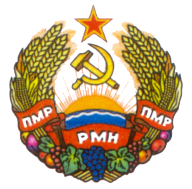 РАДА НАРОДНИХ ДЕПУТАТIВСIЛА  КРЕМЕНЧУГМiста ТирасполяПриднiстровськoi Молдавськoi Республiкi№п\пНаименованиеУтверждённыйплан  на 2021 г.Всегона 2021 г.1 полугодие 3 квартал 4 квартал 1.Уличное освещение вс. Кременчуг6 2026 2021 6814 5212.Приобретение дизельного топлива для расчистки дорог от снега вс. Кременчуг2 6002 6003812 2193.Ремонт кровли по адресус. Кременчугул. Ленина д. 45692692692Итого:9 4949 4943811 6817 432СОВЕТУЛ ДЕ ДЕПУТАЦЬ АЙ ПОПОРУЛУЙ АЛ САТУЛУЙ  КРЕМЕНЧУГА орашулуй ТирасполРепубличий   Молдовенешть  НистренеРАДА НАРОДНИХ ДЕПУТАТIВСIЛА  КРЕМЕНЧУГМiста ТирасполяПриднiстровськoi Молдавськoi Республiкi№п\п           Наименование                  Утверждённый  план на 2021 г.Всего на 2021 г.1 полугодие 3 квартал 4 квартал 1.Приобретение ГСМ для покоса травы на территории с. Кременчуг1 4581 4583011 1572. Внутридомовой ремонт дорог по ул. Ленинас. Кременчуг3 1363 1362 1341 002Итого:4 5944 5943013 2911 002